15 czerwca 2020 r.Temat: To już potrafię…Dzisiaj na zajęciach będziecie układać zdania z podanymi rzeczownikami i przymiotnikami. Rozwiążecie zadania z treścią i wykonacie test.  Edukacja polonistyczno- społecznaPytanie kluczoweJakie przymiotniki określają zalety, a jakie – wady ludzi?To potrafię- dobieranie przymiotników do rzeczowników( ćw. pol. –społ. s. 37).Przerysuj tabelkę- (możesz to zrobić w brudnopisie) i wpisz do tabelki przymiotniki, które oznaczają ludzkie wady i zalety. W książce Piszę wykonaj zadanie 1,2 na str. 76.Z cyklu Lubimy czytać przeczytaj czytankę Duży Damian ( podr. pol.-społ. str. 68-69).  www.mac.pl>flipbooki Edukacja matematycznaRozwiąż  zadania z treścią na stronie 69 w ćwiczeniach matematyczno- przyrodniczych.Czy już potrafisz- rozwiąż test na str. 82-83 w ćw. matematyczno- przyrodniczychPozdrawiam was, Bogumiła SzymczakZadanie Pani Marzeny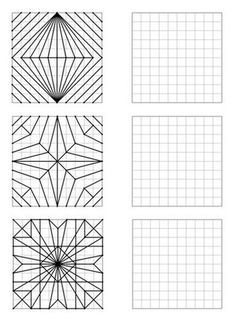 ReligiaSzczęść Boże.      Kochane dzieci gratuluję Wam wszystkim zaliczenia tego trudnego materiału, jakim było przygotowanie do I Komunii Świętej. Gratuluję wszystkim i cieszę się, że wspólnie z waszymi Rodzicami udało się tego dokonać. Otrzymaliście zaświadczenia i jesteście gotowi do tego bardzo ważnego wydarzenia, jakim jest przyjęcie Pana Jezusa.      W tym roku niektórzy są już po tej uroczystości, ale niektórzy jeszcze czekają na I Komunię Świętą. W czwartek będziemy obchodzić Uroczystość Bożego Ciała. Może nie będzie takich pięknych procesji jak zazwyczaj bywały, gdzie dzieci sypały kwiatki, ministranci nieśli dzwonki idąc za Panem Jezusem obecnym w Najświętszym sakramencie. Jednak pamiętajmy w tym dniu o Mszy Świętej i uczcijmy Pana Jezusa jak najlepiej potrafimy. Poniżej znajduje się link do obejrzenia bajki o Bożym Ciele. https://www.youtube.com/watch?v=sBAvzHfxB_w Miłego oglądania. Pozdrawiam serdecznie Katechetka Dorota Karwath PrzymiotnikiPrzymiotnikiZalety:Wady: